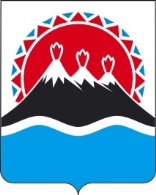 УСТЬ-БОЛЬШЕРЕЦКАЯ 
ТЕРРИТОРИАЛЬНАЯ ИЗБИРАТЕЛЬНАЯ КОМИССИЯ
ПОСТАНОВЛЕНИЕс.Усть-Большерецк

О назначении председателя  участковой избирательной  комиссииПаужетского избирательного участка № 136
	Рассмотрев предложения по кандидатурам для назначения председателем участковой избирательной комиссии Паужетского избирательного участка №140, в соответствии с пунктом 7 статьи 28 Федерального закона «Об основных гарантиях избирательных прав и права на участие в референдуме граждан Российской Федерации», Усть-Большерецкая территориальная избирательная комиссияп о с т а н о в л я е т:
1.Назначить председателем  участковой избирательной комиссии Паужетского  избирательного участка №136  Сабурову Елену Николаевну, 1964 года рождения, образование высшее, проживающую в п. Паужетка, библиотекаря филиала № 3 МБУК «Межпоселенческая централизованная библиотечная система» Усть-Большерецкого муниципального района,  выдвинутую в состав избирательной комиссии  Усть-Большерецким местным отделением «ЕДИНАЯ РОССИЯ». Опыт в проведении избирательных кампаний имеет. 2.Председателю участковой избирательной комиссии  Паужетского избирательного участка № 136 Сабуровой Елене Николаевне провести организационное заседание участковой избирательной комиссии не позднее 13 июня  2018 года.3.Опубликовать настоящее постановление в еженедельной районной газете «Ударник».4.Направить настоящее постановление в Избирательную комиссию Камчатского края, участковую избирательную комиссию Паужетского избирательного участка № 136, органы местного самоуправления Усть-Большерецкого муниципального района.5.Контроль за выполнением настоящего постановления возложить на секретаря Усть-Большерецкой территориальной избирательной комиссии Н.Н. Бокову.
ПредседательУсть-Большерецкой территориальнойизбирательной комиссии	Л.Н. УтенышеваСекретарьУсть-Большерецкой территориальнойизбирательной комиссии	Н.Н. Бокова«07»июня2018г№ 62/305